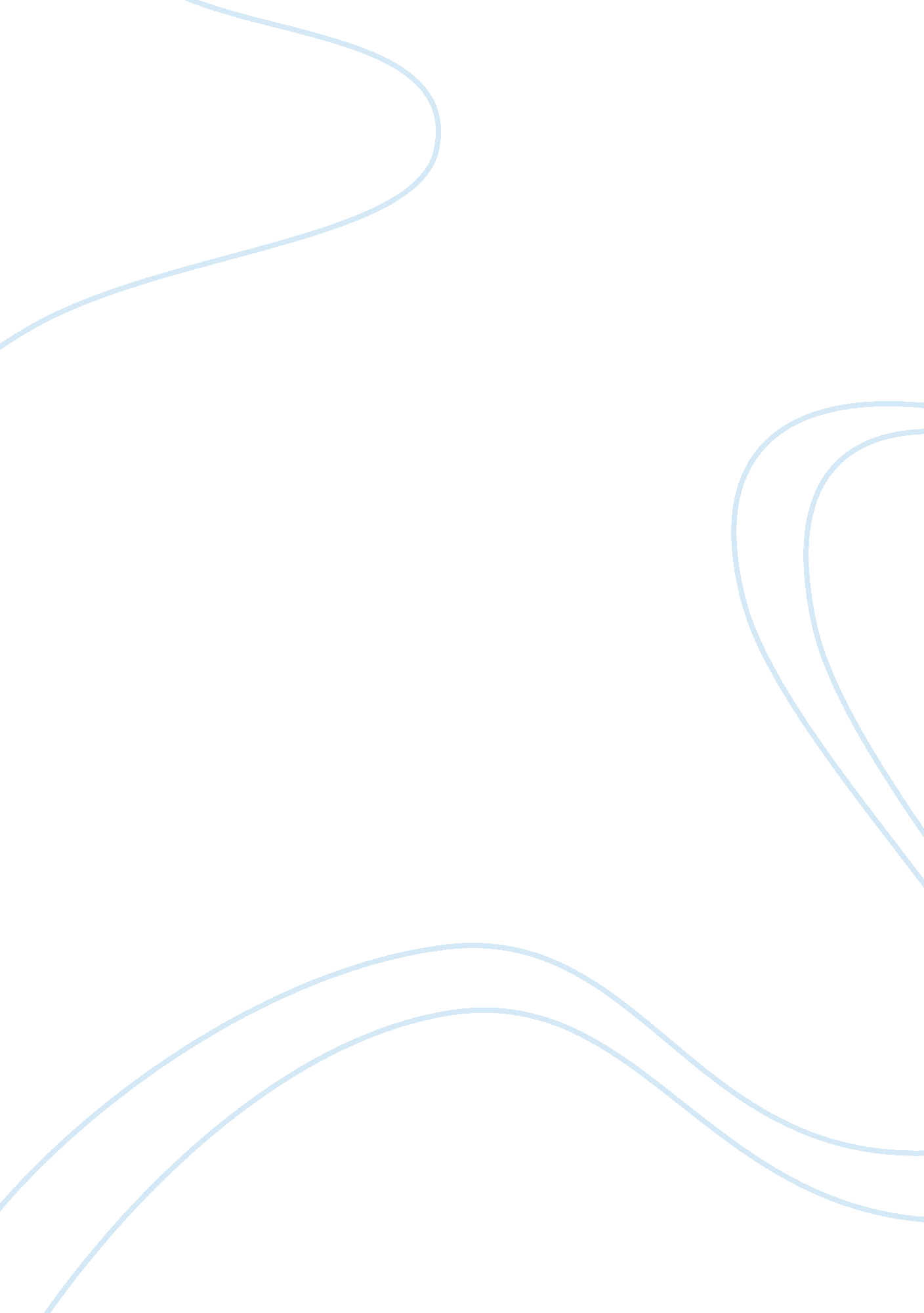 Discussion 4Health & Medicine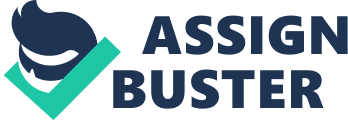 Health Sciences and Medicine Performance Management and Quality Improvement section is an article on CDC website. The article starts by pointing out the increased public health community interest in quality and performance improvement in recent years. It is thoughtful that the author has mentioned the different labels and names describing related activities and ideas. The different names and labels used to describe similar concepts, actions often lead to confusion to people, and thus it would have been wise for a writer to mention it. 
It is important that the author has mentioned about the move in the hospital and industry sectors of embracing diverse set of terms having the same principles, which have revolved over years. I found it less informative when the writer only principles, shared in the hospital and industry sectors, such as quality improvement, six stigmas, total quality management, and continuous quality. I think the writer should have at least given a brief definition of each. 
Array of initiatives is one driving factor in the public health field that helps improve public health practice. I support the writer’s idea of including several links in the article. Through the links, an interested person can research further on the details discussed on the link. The author has mentioned about the plans by the Public Health Accreditation Board intended to affect the public health agencies. It would have been necessary for him or her to mention some of the components of the program and the policies that have an enormous impact. 
CDC. Definitions and Concepts - Performance Management and Quality Improvement - STLT Gateway." Centers for Disease Control and Prevention. N. p., n. d. Web. 30 June 2014. 